47.a Settimana Sociale “La famiglia, speranza e futuro per la società italiana”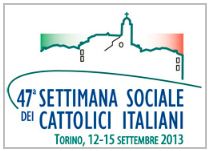 La FISM, che ha sempre partecipato con viva attenzione alla Settimana Sociale come aggregazione cattolica di laici impegnati nel Paese, in occasione della 47.a edizione che si svolgerà a Torino  dal 12 al 15 settembre, si sente particolarmente chiamata a contribuire al tema, oggetto dei lavori, ovvero la famiglia, ambito primario di attenzione.Con la allegata pubblicazione del Documento preparatorio, può essere utile richiamare l'obiettivo assegnato alle Settimane Sociali: esse «intendono essere un'iniziativa culturale ed ecclesiale di alto profilo, capace di affrontare e se possibile anticipare gli interrogativi e le sfide talvolta radicali poste dall'attuale evoluzione della società. La Chiesa italiana in questo spirito vuole non solo garantirsi uno strumento di ascolto e di ricerca, ma anche offrire ai centri e agli istituti di cultura, agli studiosi e agli operatori sociali, occasioni di confronto e di approfondimento su quel che sta avvenendo e su quel che si deve fare per la crescita globale della società».I lavori della 47.a Settimana Sociale prenderanno avvio con la sessione inaugurale nel pomeriggio del 12 settembre presso il Teatro Regio di Torino per concludersi il 15 settembre mattina.